Research overview: Supporting teens to read for pleasureContents Research overview: Supporting teens to read for pleasure	1Contents	1The Young People’s Reading Project	2Reviewing the research: our process	3Research trends: what approaches for supporting teens’ reading motivation have been tried before?	3Stop and think!	5What are the gaps and issues with the current research?	6What should our future directions be?	6Further reading	7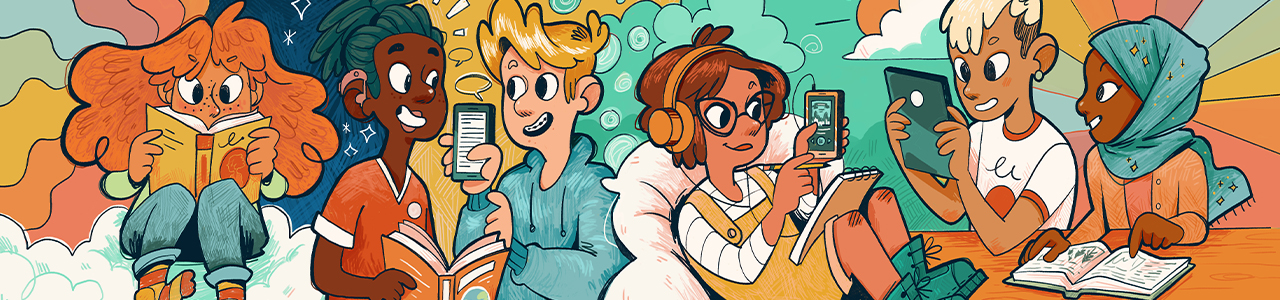 Research shows that teenagers’ levels of reading enjoyment and engagement are at an all-time low. A range of approaches for supporting teenagers’ reading motivation have been explored, yet research on the different types of approaches available has not yet been brought together in a way that makes it easy to navigate.  As part of the Young People’s Reading Project, we carried out a review of 1,032 academic papers to find those which have evaluated approaches for supporting teenagers' (12-16 years old) reading motivation. We synthesized the findings and categorised the approaches into 5 types: reading and literacy skills programmes, whole-school reading cultures, book clubs, technology-supported approaches, and performance and theatre. In this summary, we provide an overview of these 5 types of approach, outline what is missing from the current research, and give recommendations for practice. You can also read the associated academic publication on the Open Science Framework.The Young People’s Reading ProjectThe Young People's Reading Project is a collaboration between the Universities of Edinburgh and Dundee and Scottish Book Trust. Working with a young people's advisory panel, we are researching young people's experiences with reading for pleasure. You can find more information about the project on the Young People’s Reading project webpage.The project is funded by the Economic and Social Research Council and Scottish Book Trust and managed by the Scottish Graduate School of Social Sciences. Reviewing the research: our processTo find relevant research, we used a narrative review framework. This involved searching 3 research databases to find publications which have evaluated literacy interventions for supporting teen reading motivation. We used search terms such as 'adolescent', 'reading motivation' and 'intervention' to find publications which might be relevant and reviewed these to make sure they fit our inclusion criteria (e.g., that the participants were aged between 12 and 16 years old).Of the 1,032 publications we reviewed, 38 fit the inclusion criteria. The approaches they evaluated could be broadly grouped into 5 different types, which are outlined below. These are not exhaustive of the approaches which are being used in practice, merely what has been formally evaluated in research so far.Research trends: what approaches for supporting teens’ reading motivation have been tried before?Reading and literacy skills programmesThe most common approach for supporting young peoples' reading motivation has been through programmes which also support their reading and literacy skills. These have often been large-scale approaches which are implemented across the curriculum to support:Reading comprehensionReading fluencyEngagement with textsSelf-confidence and sense of agencyThese approaches are often based on the assumption that improving reading skill will automatically increase motivation to read. However, research has shown that this will not necessarily be the case, especially over a short period. It is also not clear how this approach affects pupils with strong reading skills who are not motivated to read.Whole-school reading cultureSome research has evaluated the approach of embedding reading culture across a school. This means extending reading beyond the curriculum and including things like:Celebrating reading across the schoolSharing recommendations with othersAll staff promoting readingBook clubsInvolving pupils in lesson planningEncouraging pupils to select booksReading in public spacesBook displaysThese approaches promote an inclusive atmosphere where reading is normalised across the school. They also allow schools to tailor their approaches based on the needs of their pupils. However, they often require a large amount of time, energy, funding, and knowledge. It is also often not possible to work out why a particular activity is effective (or not!).Book clubsBook clubs can take many different forms, focusing on different groups of students, genres, and outcomes. They provide opportunities for young people to build connections with one another, engage with texts in new ways, and make and receive recommendations.While book clubs have been shown to support teenagers' reading motivation in some studies, there are many variables which could contribute towards their effectiveness. (e.g., group dynamics, genre, quality of discussion, environment), meaning it is difficult to establish a theory of change.Technology-supported approachesWith advances in digital reading technologies, there are more opportunities for technology to be used in the classroom. Previous research has explored the use of e-readers to engage 'reluctant' readers through novelty, convenience, escape, and privacy. Other approaches have used video book summaries to engage pupils with texts in a visual format.Research into how to incorporate young peoples' everyday digital literacy practices (e.g., social media, fanfiction) is still lacking and is essential for linking in-school reading with young peoples' lives.Performance & TheatreA less well-explored approach for motivating young people to engage with reading has been using performance and theatre. Performance approaches aim to support pupils reading fluency and confidence and help them view reading beyond ‘words on a page'.Some research has found performance and theatre approaches to support pupils reading motivation, but there is no clear theory underpinning this change. Furthermore, not all pupils will feel comfortable engaging with texts in this way, meaning other approaches may have to be adopted alongside these.Stop and think!Have you used any of these approaches in your classroom?What might work well about each of these approaches? What might not work as well?Have you found a technique for supporting teen readers which isn't mentioned here? Why do you think it works?What are the gaps and issues with the current research?Reading motivation can be defined and measured in different ways.There is no consensus on how to define or measure reading motivation, making it difficult to draw conclusions on the most effective approaches.Most research focuses on readers with below-average reading scores.Skilled, reluctant readers should be an important focus to better understand the link between motivation and skill. However, they are often overlooked in research.Most research focuses on young people's in-school reading.However, it is important to also connect young peoples' in-school reading practices to their lives and experiences outside of school.What should our future directions be?Adopt a flexible and multifaceted approach.Approaches should be selected based on theory and research evidence, be adapted to the needs of particular pupils and contexts and be flexible to change over time.Deepen connections between research and practice.Co-designing and evaluating programmes, building relationships, and having ongoing dialogues between researchers and teachers are essential.Centre the voices of young people themselves.Involve young people themselves in the design, implementation, and evaluation of approaches to ensure they fit their needs and are relevant to their lives.Further readingRead our blog post on how you can encourage reading for pleasure at school.Find out more about reading for pleasure research at University of Edinburgh.Read about how we worked with the young people’s advisory panel.